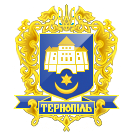 Тернопільська міська радаПОСТІЙНА КОМІСІЯз питань житлово-комунального господарства, екології, надзвичайних ситуацій, енергозабезпечення та енергоефективностіПротокол засідання комісії № 6Від 02.04.2019р.Всього членів комісії:	(6) Гевко Г.О., Лупак С.М., Ландяк П.Д., Білан Т.Б., 	Шморгай О.В., Стукало А.В.Присутні члени комісії: 	(6) Гевко Г.О., Лупак С.М., Білан Т.Б., 	Шморгай О.В., Ландяк П.Д., Стукало А.В.Відсутні члени комісії:	(0) Кворум є. Засідання комісії правочинне. На засідання комісії запрошені:Добрікова С.Є. – начальник управління організаційно-виконавчої роботи;Соколовський О.І. – начальник управління житлово – комунального господарства, благоустрою та екології;Гавліч О.В. - головний спеціаліст відділу інженерно- транспортної інфраструктури управління житлово – комунального господарства, благоустрою та екології;Вишньовська К.С. - головний спеціаліст організаційного відділу ради управління організаційно-виконавчої роботи.Головуюча – голова комісії Гевко Г.О.Слухали:	Про затвердження порядку денного комісії, відповідно до листа від 29.03.2019р. №518/01Виступив:	Соколовський О.І., який запропонував зняти з розгляду наступні питання:	Про прийняття зовнішньої мережі господарсько-побутової каналізації до комунальної власності міста.	Про прийняття зовнішніх мереж водопостачання та господарсько-побутової каналізації до комунальної власності міста.Виступив:	Соколовський О.І., який запропонував включити до порядку денного наступні питання:	Про запобігання збиткової діяльності КП «Тернопільводоканал».	Про затвердження Програми оснащення багатоквартирних  житлових будинків будинковими вузлами комерційного обліку теплової енергії та водопостачання на 2019-2021 роки.Виступила:	Гевко Г.О., яка запропонувала включити до порядку денного наступні питання:	Про розгляд листа управління житлово – комунального господарства, благоустрою та екології від 26.03.2019р. № 760/15 щодо виконання протокольного доручення постійної комісії від 19.02.2019р. та № 2.12.	Про розгляд листа управління житлово – комунального господарства, благоустрою та екології від 26.03.2019р. № 761/15 щодо виконання протокольного доручення постійної комісії від 19.02.2019р. та № 2.28.Результати голосування за затвердження порядку денного в цілому: За – 5, проти-0, утримались-0. (Ландяк П.Д. був відсутній під час голосування). Рішення прийнято.ВИРІШИЛИ: Затвердити порядок денний комісії в цілому.Порядок денний засідання:1.Перше питання порядку денного.СЛУХАЛИ:	Про зняття з контролю та перенесення термінів виконання рішень міської радиДОПОВІДАЛА:	Добрікова С.Є.ВИСТУПИЛИ:	Лупак С.М., Білан Т.Б.ВИРІШИЛИ: 	1.Погодити проект рішення міської ради «Про зняття з контролю та перенесення термінів виконання рішень міської ради», в частині:	П.10 «п.5 рішення міської ради від 19.12.2018 року № 7/31/98 «Доручити управлінню житлово–комунального господарства, благоустрою та екології завершити роботу щодо від’єднання від систем централізованого опалення та гарячого водопостачання громадян, які зазначені в попередньому рішенні міської ради»;	П.15 «п.2 рішення міської ради від 22.02.2019 року № 7/32/196 «Управлінню житлово-комунального господарства, благоустрою та екології до кінця засідання 32 сесії міської ради підготувати проект рішення про відновлення роботи комісії щодо індивідуального опалення або надати пояснення щодо неможливості підготовки даного проекту рішення»;	П.1.20 Рішення міської ради від 22.11.2018 року № 7/30/5 «Про депутатський запит депутата міської ради С.М.Лупака».	П.2.3 Рішення міської ради від 22.11.2018 року № 7/30/7 «Про депутатський запит депутата міської ради Н.В.Зелінки» до 01.06.2019 року.	2.Залишити на контролі наступні пункти:	1.14 Рішення міської ради від 19.12.2018 року № 7/31/3 «Про депутатське звернення Білана Т.Б.»;	1.17 Рішення міської ради від 05.10.2018 року № 7/28/3 «Про депутатський запит депутата міської ради Н.В.Зелінки»;	1.19 Рішення міської ради від 22.11.2018 року № 7/30/1 «Про депутатське звернення депутат міської ради Т.Б.Білана»;	1.21 Рішення міської ради від 22.11.2018 року № 7/30/9 «Про депутатський запит депутата міської ради А.П.Шкули»;1.22 Рішення міської ради від 22.11.2018 року № 7/30/10 «Про депутатський запит депутата міської ради А.П.Шкули»;1.25 п.3 рішення міської ради від 22.11.2018 року №7/30/177«Фінансовому управлінню забезпечити фінансування витрат на придбання приладу вимірювання фізико-хімічних показників (ФХП) природного газу за рахунок резервного фонду міського бюджету».Результати голосування: За –5, проти - 0, утримались – 0. (Гевко Г.О. була відсутня під час голосування). Рішення прийнято.2.Друге питання порядку денного.СЛУХАЛИ:	Про передачу майна.ДОПОВІДАВ:	Соколовський О.І.ВИРІШИЛИ:	Погодити проект рішення міської ради «Про передачу майна».Результати голосування: За – 4, проти - 0, утримались – 0. (Ландяк П.Д., Білан Т.Б. були відсутні під час голосування). Рішення прийнято.3.Третє питання порядку денного.СЛУХАЛИ:		Про передачу виконаних робіт.ДОПОВІДАВ:	Соколовський О.І.ВИРІШИЛИ:	Погодити проект рішення міської ради «Про передачу виконаних робіт».Результати голосування: За – 5, проти - 0, утримались – 0. (Ландяк П.Д. був відсутній під час голосування). Рішення прийнято.4.Четверте питання порядку денного.СЛУХАЛИ:	Про надання дозволу Тернопільському міському шляховому ремонтно-будівельному підприємству «Міськшляхрембуд» на оформлення кредитного ліміту на поточний рахунок.ДОПОВІДАВ:	Соколовський О.І.ВИРІШИЛИ:	Погодити проект рішення міської ради «Про надання дозволу Тернопільському міському шляховому ремонтно-будівельному підприємству «Міськшляхрембуд» на оформлення кредитного ліміту на поточний рахунок».Результати голосування: За – 5, проти - 0, утримались – 0. (Ландяк П.Д. був відсутній під час голосування). Рішення прийнято.5.П’яте питання порядку денного.СЛУХАЛИ:	Про внесення змін до Статуту Тернопільського міського шляхового ремонтно – будівельного підприємства «Міськшляхрембуд», код ЄДРПОУ 14047614.ДОПОВІДАВ:	Соколовський О.І.ВИРІШИЛИ:	Погодити проект рішення міської ради «Про внесення змін до Статуту Тернопільського міського шляхового ремонтно – будівельного підприємства «Міськшляхрембуд», код ЄДРПОУ 14047614».Результати голосування: За – 5, проти - 0, утримались – 0. (Ландяк П.Д. був відсутній під час голосування). Рішення прийнято.6.Шосте питання порядку денного.СЛУХАЛИ:	Про запровадження радіологічного контролю на сміттєзвалищі твердих побутових відходів біля с. Малашівці Зборівського району Тернопільської області.ДОПОВІДАВ:	Соколовський О.І.ВИРІШИЛИ:	Погодити проект рішення міської ради «Про запровадження радіологічного контролю на сміттєзвалищі твердих побутових відходів біля с. Малашівці Зборівського району Тернопільської області».Результати голосування: За – 6, проти - 0, утримались – 0. Рішення прийнято.7.Сьоме питання порядку денного.СЛУХАЛИ:	Про розгляд листа управління житлово – комунального господарства, благоустрою та екології від 22.03.2019р. № 719/15 щодо виконання протокольного доручення постійної комісії від 02.10.2018р. № 22.17 та № 22.21.ІНФОРМУВАВ:	Білан Т.Б.ВИРІШИЛИ:		1.Інформацію взяти до відома.2.Включити ремонт прибудинкової території за адресою вул.Малишка,2 в Титульний список капітального ремонту житлового фонду на 2020 рік. Результати голосування: За – 5, проти - 0, утримались – 0. (Гевко Г.О. була відсутня під час голосування.) Рішення прийнято.8. Восьме питання порядку денного.СЛУХАЛИ:	Про розгляд листа управління житлово – комунального господарства, благоустрою та екології від 14.03.2019р. № 641/15 щодо виконання протокольного доручення постійної комісії від 19.02.2019р. та № 2.29.ІНФОРМУВАВ:	Білан Т.Б.ВИРІШИЛИ:		Інформацію взяти до відома.9. Дев’яте питання порядку денного.СЛУХАЛИ:	Про розгляд листа управління житлово – комунального господарства, благоустрою та екології від 22.03.2019р. № 712/15 щодо виконання протокольного доручення постійної комісії від 19.02.2019р. № 2.14.ІНФОРМУВАВ:	Білан Т.Б.ВИРІШИЛИ:		1.Інформацію взяти до відома.2.Доручити управлінню житлово – комунального господарства, благоустрою та екології доопрацювати табличку та вказати суми по об’єктам, які витрачені на виконання даних видів робіт; надіслати дану інформацію на електронні скриньки членам комісії.Результати голосування: За – 5, проти - 0, утримались – 0. (Гевко Г.О. була відсутня під час голосування.) Рішення прийнято.10. Десяте питання порядку денного.СЛУХАЛИ:	Про розгляд листа мешканців за адресою вул. Полковника Омеляна Польового, 2а від 21.02.2019р.ІНФОРМУВАВ:	Білан Т.Б.ВИРІШИЛИ:		1.Інформацію взяти до відома.2.Включити ремонт покрівлі за адресою вул.Полковника Омеляна Польового,2а в Титульний список капітального ремонту житлового фонду на 2019 рік при додатковому фінансуванні  та внесенні змін до бюджету на 2019 рік.Результати голосування: За – 5, проти - 0, утримались – 0. (Гевко Г.О. була відсутня під час голосування.) Рішення прийнято.11.Одинадцяте питання порядку денного.СЛУХАЛИ:	Про розгляд листа управління житлово – комунального господарства, благоустрою та екології від 26.03.2019р. № 760/15 щодо виконання протокольного доручення постійної комісії від 19.02.2019р. та № 2.12.ІНФОРМУВАЛА:	Гевко ГО.ВИРІШИЛИ:		Інформацію взяти до відома.12.Дванадцяте питання порядку денного.СЛУХАЛИ:	Про розгляд листа управління житлово – комунального господарства, благоустрою та екології від 26.03.2019р. № 761/15 щодо виконання протокольного доручення постійної комісії від 19.02.2019р. та № 2.28.ІНФОРМУВАВ:	Білан Т.Б.ВИРІШИЛИ:		Інформацію взяти до відома.13.Тринадцяте питання порядку денного.СЛУХАЛИ:		Про запобігання збиткової діяльності КП «Тернопільводоканал».ДОПОВІДАВ:	Соколовський О.І.ВИРІШИЛИ:	Погодити проект рішення міської ради «Про запобігання збиткової діяльності КП «Тернопільводоканал».Результати голосування: За – 6, проти - 0, утримались – 0. Рішення прийнято.14.Чотирнадцяте питання порядку денного.СЛУХАЛИ:	Про затвердження Програми оснащення багатоквартирних  житлових будинків будинковими вузлами комерційного обліку теплової енергії та водопостачання на 2019-2021 роки.ДОПОВІДАВ:	Соколовський О.І.ВИРІШИЛИ:	1.Погодити проект рішення міської ради «Про затвердження Програми оснащення багатоквартирних  житлових будинків будинковими вузлами комерційного обліку теплової енергії та водопостачання на 2019-2021 роки».	2.Доручити управлінню житлово – комунального господарства, благоустрою та екології спільно з КП ТМ «Тернопільміськтеплокомуненерго» надати інформацію комісії, в місячний термін, про роботу щодо укладання угод з мешканцями, які мають індивідуальне опалення, на спільне користування транзитних мереж.Результати голосування: За – 6, проти - 0, утримались – 0. Рішення прийнято.Голова комісії				Г.О. Гевко		Секретар комісії				С.М. ЛупакПро зняття з контролю та перенесення термінів виконання рішень міської радиПро передачу майнаПро передачу виконаних робіт Про надання дозволу Тернопільському міському шляховому ремонтно-будівельному підприємству «Міськшляхрембуд» на оформлення кредитного ліміту на поточний рахунокПро внесення змін до Статуту Тернопільського міського шляхового ремонтно – будівельного підприємства «Міськшляхрембуд», код ЄДРПОУ 14047614Про запровадження радіологічного контролю на сміттєзвалищі твердих побутових відходів біля с. Малашівці Зборівського району Тернопільської областіПро розгляд листа управління житлово – комунального господарства, благоустрою та екології від 22.03.2019р. № 719/15 щодо виконання протокольного доручення постійної комісії від 02.10.2018р. № 22.17 та № 22.21.Про розгляд листа управління житлово – комунального господарства, благоустрою та екології від 14.03.2019р. № 641/15 щодо виконання протокольного доручення постійної комісії від 19.02.2019р. та № 2.29.Про розгляд листа управління житлово – комунального господарства, благоустрою та екології від 22.03.2019р. № 712/15 щодо виконання протокольного доручення постійної комісії від 19.02.2019р. № 2.14.Про розгляд листа мешканців за адресою вул. Полковника Омеляна Польового, 2а від 21.02.2019р.Про розгляд листа управління житлово – комунального господарства, благоустрою та екології від 26.03.2019р. № 760/15 щодо виконання протокольного доручення постійної комісії від 19.02.2019р. та № 2.12.Про розгляд листа управління житлово – комунального господарства, благоустрою та екології від 26.03.2019р. № 761/15 щодо виконання протокольного доручення постійної комісії від 19.02.2019р. та № 2.28.Про запобігання збиткової діяльності КП «Тернопільводоканал».Про затвердження Програми оснащення багатоквартирних  житлових будинків будинковими вузлами комерційного обліку теплової енергії та водопостачання на 2019-2021 роки.